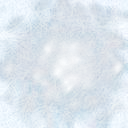 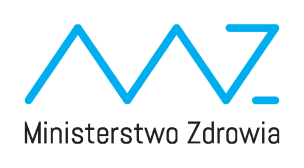 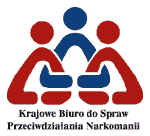     SZKOŁA DLA TERAPEUTÓWANKIETA ZGŁOSZENIOWAImię i nazwisko: ........................................................................................................................Adres zamieszkania: ................................................................................................................Miejsce pracy: ..........................................................................................................................Adres zakładu pracy: ...............................................................................................................Stanowisko: ..............................................................................................................................Tel. kontaktowy: .......................................................................................................................e-mail: .......................................................................................................................................Rok uzyskania certyfikatu: ......................................................................................................Jednostka wydająca certyfikat:                      KBPN                       PARPAMiejsce szkolenia:                                           Poznań                    Oczekiwania względem szkolenia: .............................................................................................................................................................................................................................................Oświadczam, że w przypadku zakwalifikowania na szkolenie zobowiązuje się do uczestnictwa w całości szkolenia. W przypadku rezygnacji ze szkolenia przed jego rozpoczęciem lub w trakcie jego trwania zobowiązuję się do pokrycia jego kosztów. ......................................................				.......................................................data								czytelny podpisOświadczam, iż wyrażam zgodę na przetwarzanie moich danych osobowych, do celów organizacji szkolenia „Szkoła dla terapeutów”  przez Fundację PSYCHE zgodnie z ustawą z dnia 29 lipca 1997 roku o ochronie danych osobowych (Dz. U. Nr 133 poz. 883). Wiem, iż w każdej chwili mam prawo wglądu do swoich danych oraz ich poprawiania lub wniesienia sprzeciwu wobec ich przetwarzania. Swoje dane osobowe udostępniam dobrowolnie.......................................................				.......................................................data								czytelny podpis